請求書令和4年8月3日　　　　　　　　　　　　　様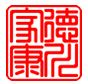 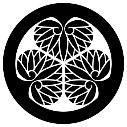 件名　　　　　　　　　　　　　　工事場所　　　　　　　　　　　　　　工期　　　　　　　　　　　　　　毎度有難うございます。下記の通りご請求申し上げます。税込請求金額税込請求金額¥   0¥   0摘要数量呼称単価金額小計小計小計   0消費税額（税率８％）消費税額（税率８％）消費税額（税率８％）   0   0税込み合計金額税込み合計金額税込み合計金額¥   0¥   0